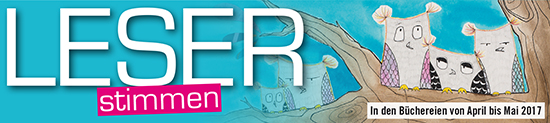 „LESERstimmen“ – Österreichs größte Jury wählt ihr Lieblingsbuch

Veranstaltung:Mit „LESERstimmen – Der Preis der jungen LeserInnen“ veranstaltet der Büchereiverband Österreichs (BVÖ) 2017 zum bereits fünften Mal die erfolgreiche Kampagne zur Lese- und Literaturförderung. AutorInnen und Illustratorinnen stellen 12 herausragende Werke der Kinder- und Jugendliteratur im April und Mai in rund 200 Bibliotheken in ganz Österreich vor. Im Anschluss wählt die größte Jury des Landes ihr Lieblingsbuch. Informationen zu allen Veranstaltungen und dem Voting finden Sie unter www.leserstimmen.at.Veranstaltung: Lesung / Gespräch / WorkshopAutorIn und Buchtitel:Datum / Beginn:Adresse:Kurztext / Information zum Buch: Anmeldung erforderlich /  keine Anmeldung erforderlich:Fotocredit: Honorarfrei bei Nennung ©Wir bitten um Ankündigung unserer Veranstaltung in Ihrem Medium!Rückfragehinweis – Kontakt VeranstalterIn:Bücherei:Ansprechperson:Tel.:E-Mail: